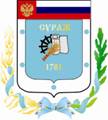 Контрольно-счетная палата Суражского муниципального района243 500, Брянская область, г. Сураж, ул. Ленина, 40, оф. 46 Тел. (48330) 2-11-45, E-mail: c.palata@yandex.ruЗаключениепо результатам экспертно-аналитического мероприятия  «Экспертиза исполнения  бюджета Овчинского сельского поселения» за 1 квартал 2018 года»г. Сураж                                                                                     29 мая 2018 года1.  Основание для проведения экспертизы: Федеральный закон от 07.02.2011г. №6-ФЗ «Об общих принципах организации и деятельности контрольно-счетных органов субъектов Российской Федерации и муниципальных образований», Положение от 26.12.2014г. №58 «О Контрольно-счетной палате Суражского муниципального района», пункт 1.4.4 плана работы Контрольно-счетной палаты на 2018 год, приказ №20 от 22.05.2018 года.2.  Цель экспертизы: информация о ходе исполнения бюджета Овчинского сельского поселения за 1 квартал  2018 года.3. Предмет экспертизы: отчет об исполнении бюджета Овчинского сельского поселения за 1 квартал 2018 года, утвержденный постановлением Овчинской сельской администрации от 28.04.2018 г.  №43.Решением Овчинского сельского Совета народных депутатов от 27.12.2017г. №128«О бюджете Овчинского сельского поселения на 2018 год и на плановый период 2019 и 2020 годов» (далее - Решение о бюджете) на 2018 год утверждены основные характеристики бюджета:- общий объем доходов в сумме 1929,9 тыс. руб.;- общий объем расходов в сумме 2331,8 тыс. руб;- дефицит бюджета утвержден в сумме 401,8 тыс. рублей.В течение 1 квартала 2018 года в бюджет Овчинского сельского поселения 2 раза были внесены изменения (решения Овчинского сельского Совета народных депутатов от 27.02.2018 года №134, от 23.03.2018 года №136), где были утверждены основные характеристики бюджета:- общий объем доходов в сумме 2513,9 тыс. руб., увеличение к первоначально утвержденному бюджету составило 584,0 тыс. рублей, или 30,3%;- общий объем расходов в сумме 3335,8 тыс. руб., увеличение к первоначально утвержденному бюджету составило 1004,0 тыс. рублей, или 43,0%;- дефицит бюджета утвержден в сумме 821,8 тыс. рублей, уменьшение к первоначально утвержденному бюджету составило 420,1 тыс. рублей, или на 104,6%.Исполнение за 1 квартал 2018 года согласно отчета об исполнении бюджета Овчинского сельского поселения составило:- по доходам 486,9 тыс. руб.;- по расходам 696,7 тыс. руб., - дефицит бюджета составил в сумме 209,9 тыс. рублей.Основные параметры бюджета Овчинского сельского поселения за 1 квартал 2018 года представлены в таблице: Таблица №1, тыс. рублейИсполнение за 1 квартал 2018 года по доходам составило 19,4%, по расходам – 20,9%. Исполнение доходной части бюджета за 1 квартал 2018 года          В общем объеме доходов, поступивших за 1 квартал 2018 года, налоговые и неналоговые доходы составляют  411,6 тыс. рублей, или  84,5%. Финансовая помощь из других бюджетов  получена  в сумме 75,2  тыс. рублей, или 15,5% от общего объема поступлений. При формировании собственных доходов бюджета за 1 квартал 2018 года наибольший удельный вес в структуре налоговых и неналоговых доходов бюджета занимает земельный налог– 85,5% (351,8 тыс. рублей). Неналоговые доходы в структуре собственных доходов за 1 квартал 2018 года составили 1,9% (7,9 тыс. рублей). Наибольший удельный вес в структуре безвозмездных поступлений за 1 квартал 2018 года занимают субвенции  бюджетам  субъектов РФ  муниципальных образований – 53,1% (39,9 тыс. рублей). Таблица №2, тыс. рублейДинамика поступления  доходов района за 1 квартал 2018 года  Таблица №3, тыс. рублейНалог на доходы физических лиц  за 1 квартал 2018 года исполнен в объеме 11,2 тыс. рублей или 14,5% к уточненной бюджетной росписи. В структуре собственных доходов составляет 2,7%. Налога на имущество физических лиц за 1 квартал 2018 года в бюджет не поступало.Земельный налог за 1 квартал 2018 года поступил в бюджет в объеме 351,8 тыс. рублей (23,5% к уточненной бюджетной росписи). В структуре налоговых и неналоговых доходов земельный налог составляет 85,5%.Единый сельскохозяйственный налог за 1 квартал 2018 года  в бюджет поступил в объеме 39,8 тыс. рублей (9,7% к уточненной бюджетной росписи). В структуре налоговых и неналоговых доходов данный налог составляет 9,7%.Государственной пошлины за 1 квартал 2018 года в бюджет поступило 1,0 тыс. рублей (33,3% к уточненной бюджетной росписи). В структуре налоговых и неналоговых доходов государственная пошлина составляет 0,3%.Доходы от сдачи в аренду имущества, находящегося в оперативном управлении органов управления сельских поселений и созданных ими учреждений за 1 квартал 2018 года поступили в бюджет в сумме 7,9 тыс. рублей (23,9% к уточненной бюджетной росписи). В структуре налоговых и неналоговых доходов составляют 1,9%.Дотации за 1 квартал 2017 года  поступали в бюджет в сумме 35,3 тыс. рублей (25,0% к уточненной бюджетной росписи). В структуре безвозмездных поступлений составляют 46,9%.Субвенции  бюджетам  субъектов РФ  муниципальных образований за 1 квартал 2018 года поступили в бюджет в сумме 39,9 тыс. рублей (25,0% к уточненной бюджетной росписи). В структуре безвозмездных поступлений субвенции составляют 53,1%. Исполнение расходной части бюджета за 1 квартал 2018 года Наибольший удельный вес в расходах бюджета приходится на раздел 01 «Общегосударственные вопросы» за 1 квартал 2018 года составил – 75,1%. Наименьший удельный вес в расходах бюджета приходится на раздел 10 «Социальная политика» за 1 квартал 2018 года составил – 2,3%.Структура расходов бюджета за 1 квартал 2018 годаТаблица №4, тыс.рублейРасходы бюджета за 1 квартал 2018 года согласно годовой уточненной бюджетной росписи составили 3335,8 тыс. рублей,  исполнены в сумме 696,7 тыс. рублей, или на 20,9%.  Анализ расходных обязательств за 1 квартал 2018 г. по разделам бюджетной классификации  Таблица №5, тыс.рублейРаздел 0100 «Общегосударственные вопросы»По данному разделу исполнение за 1 квартал 2018 года составило 523,5 тыс. рублей, или 23,1% от уточненной бюджетной росписи, удельный вес в общей сумме расходов составил  75,1%. Подраздел 01 02 «Функционирование высшего должностного лица субъекта Российской Федерации и муниципального образования». Исполнение по данному подразделу составило 103,6 тыс. рублей, или 24,0% от уточненной бюджетной росписи. Финансовое обеспечение расходов  производилось на содержание Главы сельского поселения.Подраздел 01 04 «Функционирование Правительства РФ, высших  исполнительных органов государственной власти субъектов РФ, местных администраций». Исполнение по данному подразделу составило 209,8 тыс. рублей, или 20,3% от уточненной бюджетной росписи. Финансовое обеспечение расходов производилось на обеспечение деятельности сельской администрации:-  Фонд оплаты труда государственных (муниципальных) органов- 141,3тыс. рублей;- Взносы по обязательному социальному страхованию на выплаты по оплате труда работников и иные выплаты работникам учреждений -42,7 тыс. рублей;- Прочая закупка товаров, работ и услуг для обеспечения государственных (муниципальных) нужд- 25,8 тыс. рублей.Подраздел 01 06 «Обеспечение деятельности финансовых, налоговых и таможенных органов и органов финансового (финансово-бюджетного) надзора»По данному разделу за 1 квартал 2018 года расходы не производились.Подраздел 01 13 «Другие общегосударственные вопросы». Исполнение по данному подразделу составило 210,1 тыс. рублей, или 26,3% от уточненной бюджетной росписи.          Раздел 02 00 «Национальная оборона»По данному разделу за 1 квартал 2018 года исполнение составило 37,6 тыс. рублей или 23,5% от уточненной бюджетной росписи, удельный вес в общей сумме расходов бюджета составляет 5,4%. Средства используются по подразделу 02 03 «Мобилизационная и вневойсковая подготовка» на осуществление отдельных государственных полномочий по первичному воинскому учету. Раздел 03 00 «Национальная безопасность и правоохранительная деятельность»По данному разделу за 1 квартал 2018 года исполнение составило 18,9 тыс. рублей или 63% от уточненной бюджетной росписи.- Прочая закупка товаров, работ и услуг для обеспечения государственных (муниципальных) нужд (опашка населенных пунктов)- 18,9 тыс. рублей.Раздел 05 00 «Жилищно-коммунальное хозяйство»По данному разделу исполнение за 1 квартал 2018 года составило  100,7 тыс. рублей или 12,5% от уточненной бюджетной росписи, удельный вес в общей сумме расходов составил 14,5%. Средства использованы по подразделу 05 03 «Благоустройство» на:-организация электроснабжения населения– 90,0 тыс. рублей;-обеспечение оказания ритуальных услуг и содержание мест захоронения – 10,7 тыс. рублей;Раздел 10 00 «Социальная политика»По данному разделу исполнение за 1 квартал 2018 года составило  16,0 тыс. рублей или 29,6% от уточненной бюджетной росписи, удельный вес в общей сумме расходов составил 2,3%. Расходование средств производилось по подразделам:10 01 «Пенсионное обеспечение» в сумме 6,0 тыс. рублей, или 25,0% от уточненной бюджетной росписи. Данные расходы предусмотрены на ежемесячную доплату к пенсии муниципальным служащим;10 03 «Социальное обеспечение населения» в сумме 10,0 тыс. рублей, или 33,3% от уточненной бюджетной росписи. Данные расходы предусмотрены на выплаты из резервного фонда на оказание помощи, согласно заявлений граждан.Анализ источников финансирования дефицита бюджета.Согласно Решения о бюджете бюджет Овчинского сельского поселения на 2018 год утвержден с дефицитом в сумме 821,8 тыс. рублей, при этом утверждены источники финансирования дефицита бюджета – изменение остатков на счетах по учету средств бюджета. Ограничения, предъявляемые к предельному размеру дефицита бюджета, установленные частью 3 статьи 92.1 Бюджетного кодекса РФ соблюдены.По данным отчета об исполнении бюджета за 1 квартал 2018 года бюджет исполнен с дефицитом в объеме 209,8 тыс. рублей.Исполнение целевых программРешением Овчинского сельского Совета народных депутатов от 27.12.2017г. №128 «О бюджете Овчинского сельского поселения на 2018 год и плановый период 2019 и 2020 годов» были запланированы бюджетные ассигнования на реализацию 2 муниципальных целевых программ:- «Реализация полномочий органов местного самоуправления Овчинского сельского поселения на 2018-2020 годы»;- «Управление муниципальными финансами Овчинского сельского поселения на 2018-2020 годы».Общая сумма расходов по целевым программам утверждена (с учетом изменений) в размере 2504,4 тыс. рублей, что составляет 87,0% от общего объема расходов запланированных на 2018 год.Таблица №6 (тыс. рублей)За 1 квартал 2018 года 100,0% расходов  бюджета  осуществлялись программно-целевым методом. Кассовое исполнение по программам составило 583,2 тыс. рублей, или 20,3% от уточненной бюджетной росписи. Расходы, не отнесенные к муниципальным программам (непрограммные расходы) в 1 квартале 2018 года, составили 113,5 тыс. рублей или 3,9% от общих расходов.Анализ квартальной бюджетной отчетности на предмет соответствия нормам законодательстваСостав представленной квартальной бюджетной отчетности содержит полный объем форм бюджетной отчетности, установленный Инструкцией №191н, утвержденной приказом Минфина России от 28.12.2010 года.Анализ форм бюджетной отчетности осуществлялся в рамках порядка её составления, а оценка на основании обобщенных показателей, содержащихся в отчетности, путем суммирования одноименных показателей и исключения в установленном Инструкцией №191н порядком взаимосвязанных показателей по позициям консолидируемых форм.Результаты анализа указанных форм бюджетной отчётности подтверждают их составление с соблюдением порядка, утверждённого Инструкциями №191н, а так же соответствие контрольных соотношений между показателями форм годовой бюджетной отчётности, проанализирована полнота и правильность заполнения форм бюджетной отчетности. Нарушений не установлено. Проведенное экспертно-аналитическое мероприятие «Экспертиза исполнения бюджета Овчинского сельского поселения за 1 квартал 2018 года» позволяет сделать следующие выводы:1.  В отчетном периоде плановый бюджет Овчинского сельского поселения увеличен по доходам на 584,0 тыс. рублей, по расходам на 1004,0 тыс. рублей.2.  При уточнении бюджет Овчинского сельского поселения утвержден с дефицитом в сумме 821,8 тыс. рублей.       3.   Результаты исполнения бюджета за 1 квартал 2018 года по доходам свидетельствуют о достаточном уровне собираемости собственных доходов бюджета (84,5%).       4. Общий процент исполнения бюджета по итогам 1 квартала 2018 года по доходам составил – 19,4%, по расходам -20,9%.       5. Дефицит бюджета по итогам исполнения бюджета за 1 квартал 2018 года составил 209,8 тыс. рублей.6.Отчет подготовлен в рамках полномочий Овчинской сельской администрации Суражского района, не противоречит действующему законодательству и муниципальным правовым актам Овчинского сельского поселения и удовлетворяет требованиям полноты отражения средств бюджета по доходам и расходам и источникам финансирования дефицита бюджета.ПредседательКонтрольно-Счетной палаты                                     Суражского муниципального района                                          Н.В. ЖидковаНаименование показателяУточненный план 2018г.Уточненная бюджетная роспись  2018г.Кассовое исполнение за 1 квартал 2018г.% исполнения к уточненной бюджетной росписиДоходы бюджета всего в т.ч.2513,92513,9486,919,4Налоговые и неналоговые доходы2213,02213,0411,618,6Безвозмездные поступления300,9300,975,225,0Расходы бюджета3335,83335,8696,720,9Дефицит (+), Профицит (-)-821,8-821,8-209,925,5Наименование показателяИсполнение за 1 квартал 2018 годаСтрук-тура,% НАЛОГОВЫЕ И НЕНАЛОГОВЫЕ ДОХОДЫ                                       411,6100,0 НАЛОГОВЫЕ ДОХОДЫ                                       403,898,1Налог на доходы  физических  лиц 11,22,7Налог на имущество физических лиц00,0Земельный налог351,885,5Единый сельскохозяйственный налог39,89,7Государственная пошлина1,00,3НЕНАЛОГОВЫЕ ДОХОДЫ                                       7,91,9Доходы от сдачи в аренду имущества, находящегося в оперативном управлении7,91,9БЕЗВОЗМЕЗДНЫЕ ПОСТУПЛЕНИЯ75,2100,0Дотации бюджетам субъектов РФ  и муниципальных образований35,346,9Субвенции  бюджетам  субъектов РФ  муниципальных образований39,953,1Итого:486,9100,0Наименование показателяУточне-нный план 2018г.Уточнен-ная бюджетная роспись на 2018 годИспол-нение за 1 квартал 2018 года% испол-нения к уточненной бюджетной росписи НАЛОГОВЫЕ И НЕНАЛОГОВЫЕ ДОХОДЫ                                       2213,02213,0411,618,6 НАЛОГОВЫЕ ДОХОДЫ                                       1808,01808,0403,822,3Налог на доходы  физических  лиц 77,077,011,214,5Налог на имущество физических лиц90,090,000,0Земельный налог1500,01500,0351,823,5Единый сельскохозяйственный налог138,0138,039,828,8Государственная пошлина3,03,01,033,3НЕНАЛОГОВЫЕ ДОХОДЫ                                       405,0405,07,92,0Доходы от продажи земельных участков, находящихся в собственности поселений372,0372,000,0Доходы от сдачи в аренду имущества, находящегося в оперативном управлении33,033,07,923,9БЕЗВОЗМЕЗДНЫЕ ПОСТУПЛЕНИЯ300,9300,975,225,0Дотации бюджетам субъектов РФ  и муниципальных образований141,0141,035,225,0Субвенции  бюджетам  субъектов РФ  муниципальных образований159,9159,939,925,0Итого:2513,92513,9486,919,4Наименование разделовРазделИсполнено за 1 квартал 2018 годаСтруктура %ОБЩЕГОСУДАРСТВЕННЫЕ ВОПРОСЫ01523,575,1НАЦИОНАЛЬНАЯ ОБОРОНА0237,65,4Национальная безопасность и правоохранительная деятельность0318,92,7ЖИЛИЩНО-КОММУНАЛЬНОЕ ХОЗЯЙСТВО05100,714,5СОЦИАЛЬНАЯ ПОЛИТИКА1016,02,3ИТОГО РАСХОДОВ:696,7100,0Наименование разделовРазделПодразделУточне-нный план 2018г.Уточнен-ная бюджетная роспись на 2018 годИспол-нение за 1 квартал 2018 года% испол-нения к уточненной бюджетной росписиИтого расходов:3335,83335,8696,720,9ОБЩЕГОСУДАРСТВЕННЫЕ ВОПРОСЫ012264,52264,5523,523,1Функционирование высшего должностного лица субъекта РФ и муниципального образования0102431,1431,1103,624,0Функционирование Правительства РФ, высших исполнительных органов государственной власти субъектов РФ, местных администраций01041032,91032,9209,820,3Обеспечение деятельности финансовых, налоговых и таможенных органов и органов финансового (финансово-бюджетного) надзора01060,50,500,0Другие общегосударственные вопросы0113800,0800,0210,126,3НАЦИОНАЛЬНАЯ ОБОРОНА02159,9159,937,623,5Мобилизационная и вневойсковая подготовка0203159,9159,937,623,5НАЦИОНАЛЬНАЯ БЕЗОПАСНОСТЬ И ПРАВООХРАНИТЕЛЬНАЯ ДЕЯТЕЛЬНОСТЬ0330,030,018,963,0Обеспечение пожарной безопасности031030,030,018,963,0Национальная экономика0422,022,000,0Другие вопросы в области национальной экономики041222,022,000,0ЖИЛИЩНО-КОММУНАЛЬНОЕ ХОЗЯЙСТВО05805,3805,3100,712,5Благоустройство0503805,3805,3100,712,5СОЦИАЛЬНАЯ ПОЛИТИКА1054,054,016,029,6Пенсионное обеспечение100124,024,06,025,0Социальное обеспечение населения100330,030,010,033,3Наименование показателяУточнен-ный план 2018г.Уточнен-ная бюджет-ная роспись 2018г.Кассовое испол-нение за 1 квартал2018г.% испол-нения к уточненной бюджет-ной росписи«Реализация полномочий органов местного самоуправления Овчинского сельского поселения на 2015-2017 годы»2712,32356,3545,620,1«Управление муниципальными финансами Овчинского сельского поселения на 2015-2017 годы»159,9148,137,623,5Итого:2877,22504,4583,287,0